
A a n m e l d f o r m u l i e r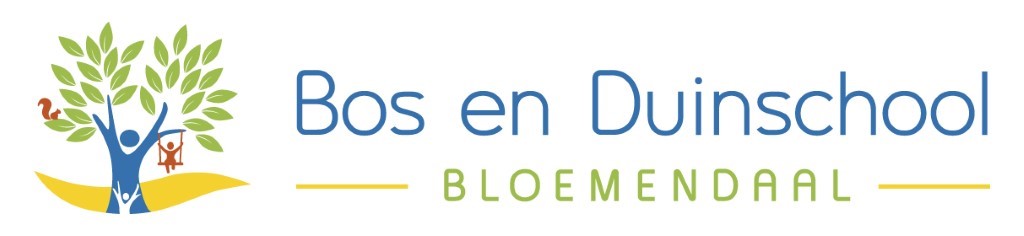 Gegevens kindAchternaam 		:									________Voornaam/-namen	: 									________Roepnaam		:					     __________ Geslacht: man / vrouw *Adres			:									________Postcode/woonplaats:					 Tel.nr.:				________Burgerservicenummer	:			__________________________________________________Geboortedatum	:				 Nationaliteit:				________Geboorteplaats	:				 Geloof:				________Huisarts		: 									________E-mailadres voor nieuwsbrief :								________Gezinssamenstelling	:_______________________________________________________________________Broer(s), zus(sen)	:______________________ Geboortedatum:_______________________			 ______________________	                     _______________________			              ______________________		        _______________________Is het kind voorheen naar een peuterspeelzaal/kinderdagverblijf geweest?	ja/nee *Zo ja, welke? 			:         									_                                                                                                                       Hoeveel dagdelen per week	:									_Komt het kind van een andere school? ja/nee * Zo ja, welke?:					_Eerste lesdag			:									_In geval van nood contact opnemen met (anders dan thuis):Naam				:_________________________________Telefoon			:_________________________________Relatie tot kind		:_________________________________Staat uw kind onder behandeling van een arts of therapeut?		:		ja/nee*Is uw kind wel eens onderzocht door een schoolbegeleider? 		:		ja/nee*Heeft u er bezwaar tegen als uw kind op een foto van dewebsite staat?									:		ja/nee*Heeft u er bezwaar tegen als uw adresgegevens op een klassenlijst worden geplaatst?						:		ja/nee*Heeft u er bezwaar tegen als de logopediste in groep 1 uw kind screent?	:		ja/nee*Medische en/of andere bijzonderheden:																							Vervolgblad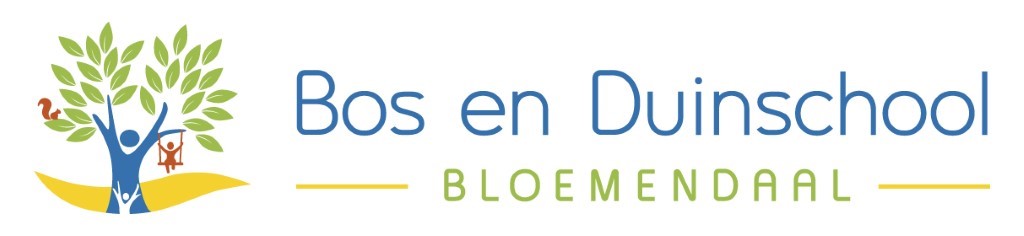 Gegevens			ouder/verzorger 1		        ouder/verzorger 2 Naam en voorletters		:					        				 	    Adres (indien afwijkend):	 				        				 	Postcode/woonplaats   :	 				        				 	E-mailadres		   :	 				        				 	Mobiel telefoonnummer:	 				        				 	Telefoon werk		   :	 				        				 	Geboortedatum	   :	 				        				 	Nationaliteit		   :	 				        				 	Geboorteland		   :	 				        				 	Beroep			   :	 				        				 	Opleiding		   :	 				        				 	Burgelijke staat	   :	 				        				 	Relatie tot kind	   :	 				        				 	Ouderlijk gezag	   :		ja/nee					ja/neeWij hebben de schoolgids gelezen en onderschrijven wat daarin vermeld staat.Dit formulier is naar waarheid ingevuld.Datum_________________________________________Handtekening ouder/verzorger 1				Handtekening ouder/verzorger 2_________________________					_________________________Bij het verwerken van deze gegevens houden wij ons aan de AVG (Algemene verordening gegevensbescherming). Bos en Duinlaan 1A, 2061 VM  Bloemendaal  tel: 023-5257876   e-mail: directeur@bosenduin.nl